[BRIEFHOOFD IN HUISSTIJL GEMEENTE MET ONDER MEER KENMERK, BEHANDELAAR, DATUM, ZAAKNUMMER, ENZ.]ONDERWERP Geachte HEER/MEVROUW + NAAM,[OPTIE 1 REGULIER]Op DATUM is bij uw werknemer een loonwaardeonderzoek uitgevoerd. Het betreft <NAAM WERKNEMER>, geboren op <GEBOORTEDATUM>. Uit de meting blijkt dat u voor deze werknemer in aanmerking komt voor loonkostensubsidie. In deze brief leest u welke ontbrekende gegevens u nog moet aanleveren voor de subsidieaanvraag.[EINDE OPTIE 1][OPTIE 2 FORFAITAIR][OPTIE werkgever] Op DATUM heeft u loonkostensubsidie aangevraagd voor een werknemer met mogelijk een verminderde loonwaarde. [OPTIE ambtshalve] Op <DATUM> heeft gemeente <NAAM GEMEENTE> onderzoek gedaan naar mogelijk recht op loonkostensubsidie. [OPTIE werknemer] Op DATUM heeft uw werknemer loonkostensubsidie aangevraagd [EINDE OPTIE] Het betreft <NAAM WERKNEMER>, geboren op <GEBOORTEDATUM>. In deze brief leest u welke ontbrekende gegevens u nog moet aanleveren voor de subsidieaanvraag.[EINDE OPTIE 2][OPTIE 3 VERLENGING] U heeft aangegeven het arbeidscontract te verlengen van < NAAM WERKNEMER>, geboren op <GEBOORTEDATUM>. In deze brief leest u welke ontbrekende gegevens u nog moet aanleveren voor het verlengen van de subsidie. [EINDE OPTIE 3]Wat moet u aanleveren?Om de aanvraag te kunnen beoordelen, hebben wij nog de volgende gegevens van u nodig:Kopie van het ondertekende contract[OPTIE]EVENTUELE ANDERE ONTBREKENDE INFORMATIE/ STUKKEN [EINDE OPTIE]Wij verzoeken u deze gegevens binnen 10 werkdagen na dagtekening van deze brief naar <NAAM AFDELING EN ADRES> te sturen. Na ontvangst wordt de aanvraag [OPTIE werkgever] beoordeeld  [OPTIE ambtshalve] het onderzoek afgerond en ontvangt u van de gemeente het besluit over de eventuele toekenning loonkostensubsidie.Heeft u vragen?
Voor meer informatie kunt u contact opnemen met <NAAM CONTACTPERSOON> via het algemene telefoonnummer van de gemeente. Dit telefoonnummer is op werkdagen bereikbaar van 9.00 tot 17.00 uur. Of u stuurt een e-mail naar: <MAILADRES CONTACTPERSOON>.Met vriendelijke groet,NAAM AFZENDER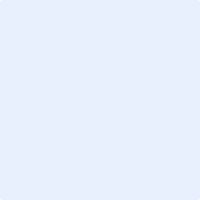 BEZOEKADRESPOSTADRES